Publicado en Barcelona el 05/06/2019 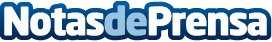 Miguel Martínez: 'La Inspección de Trabajo se pronunciará sobre el registro horario en unos días'Lefebvre presenta Tempo RRHH, una herramienta que facilita a las empresas la gestión eficaz del control horarioDatos de contacto:RedacciónNota de prensa publicada en: https://www.notasdeprensa.es/miguel-martinez-la-inspeccion-de-trabajo-se_1 Categorias: Nacional Derecho Sociedad Recursos humanos Innovación Tecnológica http://www.notasdeprensa.es